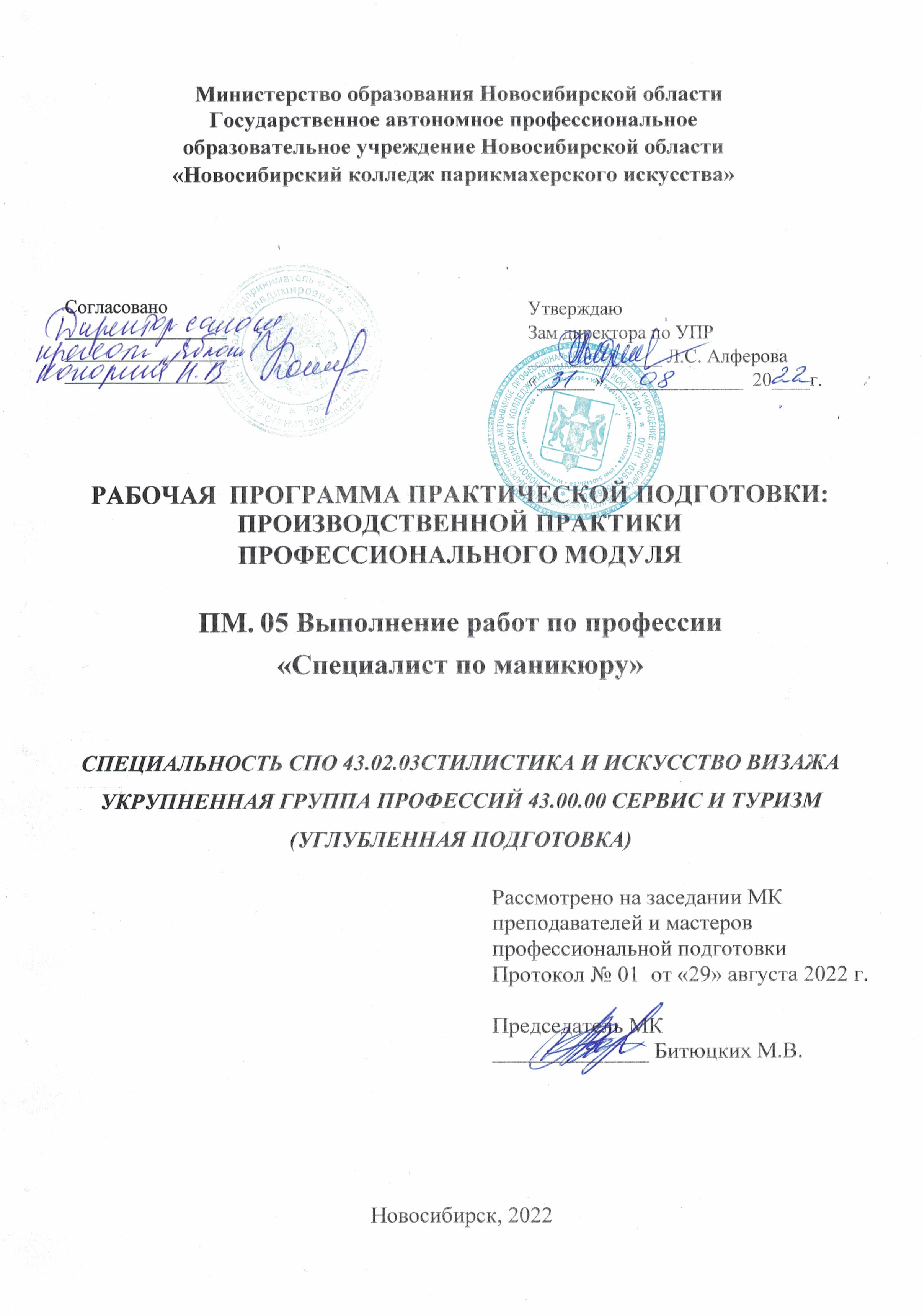 Программа практической подготовки: производственной практики разработана на основе Федерального государственного образовательного стандарта по специальности  среднего профессионального образования 43.02.03 Стилистика и искусство визажа, учебного плана по специальности, рабочей программы профессионального модуля ПМ. 05 Выполнение работ по профессии  «Специалист по маникюру», Положения о практической подготовке обучающихся, утвержденного приказом Министерства науки и высшего образования РФ и Министерства просвещения РФ от 05.08.2020 г. № 885/390.Организация-разработчик: ГАПОУ НСО «Новосибирский колледж парикмахерского искусства»Разработчики:Потапова Е.В., преподаватель ВККРассмотрена и рекомендована к утверждению на заседании методической комиссии преподавателей и мастеров профессиональной подготовки29.08.2022 г. протокол № 1 ©  ГАПОУ НСО «Новосибирский колледж парикмахерского искусства», 2022СОДЕРЖАНИЕПАСПОРТ РАБОЧЕЙ ПРОГРАММЫ производственнойПРАКТИКИОбласть применения программыРабочая программа производственной практики является составной частью программы подготовки специалистов среднего звена, обеспечивающей реализацию Федерального государственного образовательного стандарта по специальности среднего профессионального образования 43.02.03 Стилистика и искусство визажа в части освоения вида деятельности (ВД): Выполнение работ по профессии «Специалист по маникюру»и соответствующих профессиональных компетенций (ПК): ПК 5.1. Выполнять работы по профессии специалист по маникюру.ПК 5.2. Выполнять  моделирование и дизайн ногтей Производственная практика реализуется в рамках профессионального модуля ПМ. 05 Выполнение работ по профессии  «Специалист по маникюру».Цели и задачи производственной практики:Цель - формирование у обучающихся профессиональных компетенций в условиях реального производства.Задачи: овладение студентами профессиональной деятельностью, развитие профессионального мышления;закрепление, углубление, расширение и систематизация знаний, закрепление практических навыков и умений, полученных при изучении профессионального модуля;проверка профессиональной готовности к самостоятельной трудовой деятельности выпускника.Количество часов на освоение рабочей программы производственной практики Всего – 1 неделя, 36 часов. РЕЗУЛЬТАТЫ ОСВОЕНИЯ ПРОИЗВОДСТВЕННОЙ ПРАКТИКИ В результате освоения производственной практики обучающийся должен:иметь практический опыт:предоставление  типовых  эстетико-технологических процессов услуг маникюра;  подготовительные и заключительные работы по обслуживанию клиентов;анализ состояния кожи потребителя и заполнения диагностических карт, проведения контроля безопасности и подготовки контактной зоны для оказания услуг;определение и подбор по согласованию с клиентом способа выполнения комплекса услуг;подбор профессиональных средств для выполнения услуг;формирование комплекса услуг и выполнения    в технологической последовательности;выполнение художественного оформления ногтей с использованием разных техник и материалов;наращивание искусственных ногтей с применением акрила, геля;ремонт, коррекция и снятие наращенных ногтей;декорирование, художественное украшение и роспись ногтей различными методами с использованием разных техник и материалов;выполнение дизайнерских и авторских работ на натуральных и искусственных ногтях в различных стилях;консультирование потребителей по домашнему профилактическому уходу; уметь:рационально организовывать рабочее место, соблюдать правила санитарии и гигиены, требования безопасности;проводить дезинфекцию и стерилизацию инструментов и расходных материалов;проводить санитарно-гигиеническую  обработку рабочего места;  обеспечивать инфекционную безопасность потребителя и мастера при оказании услуг;осматривать на предмет повреждений кожу, выявлять потребности клиента;осуществлять диагностику (определение) состояния кожи   потребителя, заполнения диагностических карт;использовать оборудование, аппаратуру, приспособления, инструменты в соответствии с правилами эксплуатации и технологией выполнения;применять технику массажа кистей рук;применять различные техники  выполнения современных видов маникюра;применять разные техники  покрытия ногтей лаком, профессиональными искусственными материалами, правила их снятия;наращивать искусственные ногти с применением акрила, геля;проводить ремонт, коррекцию и снятие наращенных ногтей;проводить декорирование, художественное украшение и роспись ногтей различными методами с использованием разных техник и материалов;выполнять дизайнерские и авторские работы на натуральных и искусственных ногтях в различных стилях;применять различные косметические средства при выполнении косметических услуг;обсуждать с клиентом качество выполненной услуги;использовать косметические расходные материалы в соответствии с инструкцией применения;а также развивать общие и профессиональные компетенции. СТРУКТУРА И СОДЕРЖАНИЕ ПРОИЗВОДСТВЕННОЙ ПРАКТИКИ ПП. 05 ПРОФЕССИОНАЛЬНОГО  МОДУЛЯ ПМ. 05 ВЫПОЛНЕНИЕ РАБОТ ПО ПРОФЕССИИ СПЕЦИАЛИСТ ПО МАНИКЮРУУСЛОВИЯ РЕАЛИЗАЦИИ ПРОГРАММЫ ПРОИЗВОДСТВЕННОЙ ПРАКТИКИ 4.1. Требования к минимальному материально-техническому обеспечению1. Оборудование: стол для выполнения маникюра, стул для мастера, стул для посетителя, вытяжка, УФ-лампа, тумбочка, раковина, сухожаровой шкаф, стерилизаторы, бактерицидные лампы, водонагреватель.2. Инструменты, приспособления, инвентарь: 	инструменты, приспособления, принадлежности: комплект инструментов для маникюра, белье и др.инвентарь: одноразовые перчатки, щетка, совок.3. Средства обучения: 	нормативные документы, учебная литература, справочники, журналы мод, средства наглядной информации (стенды, плакаты, фотографии), технические средства обучения (компьютер, DVD-проигрыватель, учебные диски).Информационное обеспечение учебной практикиОсновные источники:ГОСТ Р 51142-2019 «Услуги бытовые. Услуги парикмахерских и салонов красоты. Общие технические условия». – URL: https://docs.cntd.ru/document/1200164123 Денисова О. А. Технология маникюра и педикюра: учебник: для студентов учреждений среднего профессионального образования, обучающихся по специальности "Технология эстетических услуг" / О. А. Денисова. - Москва: Академия, 2018. - 238 с. Дрибноход  Ю.Ю. Косметология. Учебное пособие / Ю.Ю. Дрибноход.- Ростов н/Д.: Феникс, 2018. – 798 с.Зеленова Г.С.  Моделирование ногтей: учебное пособие/ Г.С.  Зеленова. - 5-е изд., доп., перераб. и расш. -  М.: ООО «Оле Хаус», 2016.Дополнительные источники:Основы косметической химии: учебное пособие / Т. В. Пучкова, Л. В. Самуйлова, А. И. Деев, Е. А. Федотова; под общ. ред. Татьяны Пучковой. - 3-е изд., перераб. и доп. - Москва: Школа косметических химиков, 2017.Остроумова Е. Б. Основы косметологии. Макияж: учебное пособие для СПО / Е. Б. Остроумова. — 2-е изд., испр. и доп. — М.: Издательство «Юрайт», 2018. – 176 с.   Маникюр. Методическое пособие по МДК 04.01. Технология маникюра, МДК 04.02. Технология педикюра  / для обучающихся по специальности СПО 43.02.12. Технология эстетических услуг. / Сост. Потапова Е.В. – Новосибирск, ГАПОУ НСО «Новосибирский колледж парикмахерского искусства», 2020. – 66 с.Современные технологии наращивания и дизайна ногтей. Методическое пособие по МДК 04.01. Технология маникюра, МДК 04.02. Технология педикюра  / для обучающихся по специальности СПО 43.02.12. Технология эстетических услуг. / Сост. Потапова Е.В. – Новосибирск, ГАПОУНСО «Новосибирский колледж парикмахерского искусства», 2020. – 46 с.Эстетика рук и ног. Методическое пособие по МДК 04.01. Технология маникюра, МДК 04.02. Технология педикюра  / для обучающихся по специальности СПО 43.02.12. Технология эстетических услуг. / Сост. Потапова Е.В. – Новосибирск, ГАПОУ НСО «Новосибирский колледж парикмахерского искусства», 2020. – 60 с.Книга Идеальный маникюр (Фрэн Мэнос) - большая электронная библиотека (bookree.org)Электронные издания (электронные ресурсы)СП 2.1.3678-20 "Санитарно-эпидемиологические требования к эксплуатации помещений, зданий, сооружений, оборудования и транспорта, а также условиям деятельности хозяйствующих субъектов, осуществляющих продажу товаров, выполнение работ или оказание услуг" (Зарег. в Минюсте России 30.12.2020 N 61953) https://www.rospotrebnadzor.ru/files/news/SP2.1.3678-20_uslugi.pdfПрофессиональный стандарт «Специалист по предоставлению маникюрных и педикюрных услуг» [Электронный вариант].  – Режим доступа: http://fgosvo.ru/uploadfiles/profstandart/33.003.pdf Книга "Эксклюзивный маникюр и педикюр" - Нестерова Дарья Владимировна скачать бесплатно, читать онлайн (avidreaders.ru)Книга "Мастер маникюра и педикюра" - Наталья Шешко, Алеся Гриб скачать бесплатно, читать онлайн (avidreaders.ru)Книга "Уход за ногтями в салоне красоты. Маникюр и педикюр для женщин, мужчин и детей. Фантазии нейл-арта" - Юлия Дрибноход. Цены, рецензии, файлы, тесты, цитаты (knigogid.ru)Уроки маникюра, педикюра, наращивания ногтей – бесплатно. (art-of-nails.ru)Эрнандес Е.И., Юцковская Я.А. Новая косметология. Основы современной косметологии. 2-е издание М.: ООО «ИД «Косметика и медицина», 2019. — 500 с. Эрнандес А.: НОВАЯ КОСМЕТОЛОГИЯ. Основы современной косметологии. читать онлайн бесплатно (libcat.ru)https://www.krasotkapro.ru/ Периодические изданияЖурнал    «Искусство    маникюра. –    2018-2022 гг.     –   Режим доступа: http://www.akaziya.ru/index.shtml  Журнал «Ногтевой сервис». - Издательство «Старая крепость». – 2018-2022 гг.  – Режим доступа:  https://cosmopress.ru/periodical/ns.php Журнал Kosmetik International: журнал о косметике и эстетической медицине. – 2018-2022 гг.  – Режим доступа: http://beauty.net.ru/public/zhurnal_kosmetik_international_/ Электронный журнал IM-kosmetik. Режим доступа:  Ногти маникюр 2020 фото, мастер-классы, видео-уроки от Имкосметик (imkosmetik.com)Электронный журнал NAILS – Режим доступа: Все виды маникюра, инструкции как правильно делать (nails-mag.ru)Электронный журнал Makeup https://makeup.ru/  Маникюр — все виды нейл-арта, лучшие лаки для ногтей (makeup.ru) Общие требования к организации образовательного процесса		Производственная практика проводится в учебно-производственных мастерских колледжа, лабораториях ресурсного центра или организациях индустрии красоты на основе договоров, заключаемых между колледжем и этими организациями. Производственная практика проводится концентрированно, после изучения междисциплинарных курсов МДК 054.01. Технология маникюра, МДК 05.02 Технология моделирования и дизайн ногтей и прохождения учебной практики.  Продолжительность производственной практики для обучающихся не более 36 часов в неделю. По окончании производственной практики предусмотрен дифференцированный зачет.В течение всего периода практики на студентов распространяются: - правила внутреннего распорядка учебно-производственной мастерской,  колледжа, принимающей организации; - требования охраны труда; - трудовое законодательство Российской Федерации. Колледж контролирует реализацию программы и условия проведения производственной практики организациями, в том числе требования охраны труда, безопасности жизнедеятельности и пожарной безопасности в соответствии с правилами и нормами, в том числе отраслевыми.Кадровое обеспечение образовательного процессаОрганизацию и руководство производственной практикой осуществляют руководители практики от колледжа и от организации.Мастера производственного обучения, которые руководят  производственной практикой, должны иметь высшее образование или среднее специальное образование, соответствующее профилю профессионального модуля и опыт деятельности в организациях соответствующей профессиональной сферы. Мастера должны проходить стажировку в профильных организациях не реже одного раза в три года. Руководителями производственной практики от организации, как правило, назначаются специалисты организаций, имеющие высшее или среднее специальное профессиональное образование. КОНТРОЛЬ И ОЦЕНКА РЕЗУЛЬТАТОВ ОСВОЕНИЯ ПРОИЗВОДСТВЕННОЙ  ПРАКТИКИ Результаты практической подготовки:  производственной практики определяются программой практики, разрабатываемой колледжем. Формы и методы контроля и оценки результатов обучения позволяют проверять у обучающихся не только сформированность профессиональных компетенций, но и развитие общих компетенций и обеспечивающих их умений.		Практика завершается дифференцированным зачетом при условии положительного аттестационного листа по практике руководителей практики от организации и колледжа об уровне освоения профессиональных компетенций; наличия положительной характеристики организации на обучающегося/студента по освоению общих компетенций в период прохождения практики; полноты и своевременности представления дневника практики и отчета о практике в соответствии с заданием на практику. Итоговая оценка за практику выставляется по 5–бальной системе и вносится в зачетную книжку.		Результаты прохождения практики представляются обучающимся/студентом в колледж и учитываются при прохождении государственной итоговой аттестации. Обучающиеся/студенты, не прошедшие практику или получившие отрицательную оценку, не допускаются к прохождению государственной итоговой аттестации.Формы и методы контроля и оценки результатов обучения позволяют проверять у обучающихся не только сформированность профессиональных компетенций, но и развитие общих компетенций и обеспечивающих их умений.стр.ПАСПОРТ РАБОЧЕЙ ПРОГРАММЫ Производственной ПРАКТИКИ………………………………………………………………………ПАСПОРТ РАБОЧЕЙ ПРОГРАММЫ Производственной ПРАКТИКИ………………………………………………………………………4РЕЗУЛЬТАТЫ ОСВОЕНИЯ производственной ПРАКТИКИ …….РЕЗУЛЬТАТЫ ОСВОЕНИЯ производственной ПРАКТИКИ …….4структура и содержание производственной ПРАКТИКИ..структура и содержание производственной ПРАКТИКИ..6УСЛОВИЯ РЕАЛИЗАЦИИ ПРОГРАММЫ производственной ПРАКТИКИ ………………………………………………………………..УСЛОВИЯ РЕАЛИЗАЦИИ ПРОГРАММЫ производственной ПРАКТИКИ ………………………………………………………………..8КОНТРОЛЬ И ОЦЕНКА РЕЗУЛЬТАТОВ ОСВОЕНИЯ производственной ПРАКТИКИ …………………………………КОНТРОЛЬ И ОЦЕНКА РЕЗУЛЬТАТОВ ОСВОЕНИЯ производственной ПРАКТИКИ …………………………………10Коды фор-мируемых ПК и ОКНаименование результата освоения практикиПК 5.1.Выполнять работы по профессии «Специалист по маникюру»ПК 5.2.Выполнять моделирование и дизайн ногтейОК 1.Понимать сущность и социальную значимость своей будущей профессии, проявлять к ней устойчивый интерес.ОК 2. Организовывать собственную деятельность, определять методы и способы выполнения профессиональных задач, оценивать их эффективность и качество.ОК 3.Решать проблемы, оценивать риски и принимать решения в нестандартных ситуациях.ОК 4.Осуществлять поиск, анализ и оценку информации, необходимой для постановки и решения профессиональных задач, профессионального и личностного развития.ОК 5.Использовать информационно-коммуникационные технологии для совершенствования профессиональной деятельности.ОК 6.Работать в коллективе и команде, обеспечивать ее сплочение, эффективно общаться с коллегами, руководством, заказчиками.ОК 7.Ставить цели, мотивировать деятельность подчиненных, организовывать и контролировать их работу с принятием на себя ответственности за результат выполнения заданий.ОК 8.Самостоятельно определять задачи профессионального и личностного развития, заниматься самообразованием, осознанно планировать повышение квалификации.ОК 9.Быть готовым к смене технологий в профессиональной деятельностиКоды ПКНаименование вида работыСодержание работыСодержание работыОбъем часовПК 5.1.Проведение контроля безопасности и подготовки контактной зоны для оказания услуг маникюраВыполнение гигиенического вида маникюра классического  в технологической последовательности1.Проведение контроля безопасности и подготовки контактной зоны для оказания услуг маникюра6ПК 5.1.Проведение контроля безопасности и подготовки контактной зоны для оказания услуг маникюраВыполнение гигиенического вида маникюра классического  в технологической последовательности2.Определение состояния кожи кистей и ногтей рук потребителя и заполнения диагностических карт. Формирование комплекса услуг маникюра и согласование с клиентом6ПК 5.1.Проведение контроля безопасности и подготовки контактной зоны для оказания услуг маникюраВыполнение гигиенического вида маникюра классического  в технологической последовательностиОформление формы ногтей6ПК 5.1.Проведение контроля безопасности и подготовки контактной зоны для оказания услуг маникюраВыполнение гигиенического вида маникюра классического  в технологической последовательности2.Размягчение раствором и удаление кутикулы щипцами.  Покрытие  ногтей лаком6ПК 5.1.Проведение контроля безопасности и подготовки контактной зоны для оказания услуг маникюраВыполнение гигиенического вида маникюра классического  в технологической последовательности.Выполнение гигиенического вида маникюра6ПК 5.1.Выполнение  ухаживающего вида маникюра СПА-маникюра в технологической последовательности1.Оформление формы ногтей  6ПК 5.1.Выполнение  ухаживающего вида маникюра СПА-маникюра в технологической последовательности2.Скрабирование кистей рук6ПК 5.1.Выполнение  ухаживающего вида маникюра СПА-маникюра в технологической последовательности3.Нанесение маски или парафина6ПК 5.1.Выполнение технологий  современного маникюра в технологической последовательности 1.Оформление формы ногтей6ПК 5.1.Выполнение технологий  современного маникюра в технологической последовательности2.Размягчение и удаление кутикулы  различными способами6ПК 5.1.Выполнение технологий  современного маникюра в технологической последовательности3.Покрытие ногтей лаком6ПК 5.2.Выполнение дизайна ногтей (нейл-дизайн)  с использованием разных техник и материалов1.Выполнение художественного оформления ногтей рук  с применением лаков (кошачий глаз, омбре, матовый дизайн)6ПК 5.2.Выполнение дизайна ногтей (нейл-дизайн)  с использованием разных техник и материалов2.Выполнение художественного оформления ногтей рук  с применением  акриловых красок (буквы, цветы, изображения животных, геометрические мотивы, затейливые линии)6ПК 5.2.Выполнение дизайна ногтей (нейл-дизайн)  с использованием разных техник и материалов3.Выполнение  художественного оформления ногтей рук с применением декоративных элементов6ПК 5.2.Наращивание искусственных ногтей: гелевая технология1Подготовка ногтевой пластины6ПК 5.2.Наращивание искусственных ногтей: гелевая технология2.Наращивание ногтей на формах6ПК 5.2.Наращивание искусственных ногтей: гелевая технология3.Наращивание ногтей на типсах6ПК 5.2.Наращивание искусственных ногтей: гелевая технология4.Оформление  и декор ногтей. Послепроцедурный уход6ПК 5.2.Наращивание искусственных ногтей: акриловая технология1Подготовка ногтевой пластины6ПК 5.2.Наращивание искусственных ногтей: акриловая технология2.Наращивание ногтей на формах6ПК 5.2.Наращивание искусственных ногтей: акриловая технология3.Наращивание ногтей на типсах6ПК 5.2.Наращивание искусственных ногтей: акриловая технология4.Оформление  и декор ногтей. Послепроцедурный уход6Дифференцированный зачет1Выполнение работ по профессиям специалист по маникюру, специалист по педикюру6ВсегоВсегоВсего36Сроки проведения  - 3 курс, 6 семестр, 33 неделяСроки проведения  - 3 курс, 6 семестр, 33 неделяСроки проведения  - 3 курс, 6 семестр, 33 неделяРезультаты (освоенные профессиональные компетенции)Основные показатели оценки результатаФормы и методы контроля и оценкиПК 5.1. Выполнять  работы по профессии специалист по маникюруПравильность выполнения подготовительных и заключительных  работ по обслуживанию клиентов в соответствии с должностными инструкциями и правиламинаблюдение и экспертная оценка во время выполнения   работ на производственной практикеПК 5.1. Выполнять  работы по профессии специалист по маникюруТочность соблюдения  правил техники безопасности  при выполнении основных видов   маникюранаблюдение и экспертная оценка во время выполнения   работ на производственной практикеПК 5.1. Выполнять  работы по профессии специалист по маникюруПравильность подбора и соблюдения норм расхода препаратов, точность соблюдения времени, затрачиваемого  на выполнение работ, в соответствии с инструкциейнаблюдение и экспертная оценка во время выполнения   работ на производственной практикеПК 5.1. Выполнять  работы по профессии специалист по маникюруДемонстрация профессионального владения приемами выполнения   маникюра в соответствии с инструкциейнаблюдение и экспертная оценка во время выполнения   работ на производственной практикеПК 5.1. Выполнять  работы по профессии специалист по маникюруТочность соблюдения последовательности и правильность выполнения всех этапов и приемов   выполнения   маникюранаблюдение и экспертная оценка во время выполнения   работ на производственной практикеПК 5.1. Выполнять  работы по профессии специалист по маникюруПравильность выполнения  и контроль основных видов  работ  в соответствии с инструкционно-технологическими картаминаблюдение и экспертная оценка во время выполнения   работ на производственной практикеПК 5.1. Выполнять  работы по профессии специалист по маникюруПравильность подбора и соблюдения норм расхода материалов, точность соблюдения времени, затрачиваемого  на выполнение работ, в соответствии с инструкциейнаблюдение и экспертная оценка во время выполнения   работ на производственной практикеПК 5.2. Выполнять моделирование и дизайн ногтейТочность соблюдения  правил техники безопасности  при выполнении основных видов   моделирования и дизайна ногтейнаблюдение и экспертная оценка во время выполнения   работ на производственной практикеПК 5.2. Выполнять моделирование и дизайн ногтейПравильность подбора и соблюдения норм расхода препаратов, точность соблюдения времени, затрачиваемого  на выполнение работ, в соответствии с инструкциейнаблюдение и экспертная оценка во время выполнения   работ на производственной практикеПК 5.2. Выполнять моделирование и дизайн ногтейДемонстрация профессионального владения приемами     моделирования и дизайна ногтей в соответствии с инструкциейнаблюдение и экспертная оценка во время выполнения   работ на производственной практикеПК 5.2. Выполнять моделирование и дизайн ногтейТочность соблюдения последовательности и правильность выполнения всех этапов и приемов  моделирования и дизайна ногтейнаблюдение и экспертная оценка во время выполнения   работ на производственной практикеПК 5.2. Выполнять моделирование и дизайн ногтейПравильность выполнения  и контроль основных видов  работ  в соответствии с инструкционно-технологическими картаминаблюдение и экспертная оценка во время выполнения   работ на производственной практикеПК 5.2. Выполнять моделирование и дизайн ногтейПравильность подбора и соблюдения норм расхода материалов, точность соблюдения времени, затрачиваемого  на выполнение работ, в соответствии с инструкциейнаблюдение и экспертная оценка во время выполнения   работ на производственной практикеРезультаты (освоенные общие компетенции)Основные показатели оценки результатаФормы и методы контроля и оценкиОК 1. Понимать сущность и социальную значимость своей будущей профессии, проявлять к ней устойчивый интересДемонстрация понимания  сущности и социальной значимости своей будущей профессии, демонстрация интереса к будущей профессииУспешное прохождение учебной и производственной практикиУчастие в профессиональных конкурсах, в научно-практических конференциях, в социальных проектах, связанных с профессиейЭкспертное наблюдение и оценка при  выполнении работ на производственной практикеАнализ участия обучающихся во внеурочных мероприятиях, конкурсах, проектах связанных с профессиейОК 2. Организовывать собственную деятельность, определять методы и способы выполнения профессиональных задач, оценивать их эффективность и качество.Обоснование выбора и применения методов и способов решения профессиональных задач в области разработки технологических процессов; демонстрация эффективности и качества выполнения профессиональных задачУспешное прохождение учебной и производственной практикиУчастие во внутриколледжном  самоуправлении (по выбору)Экспертное наблюдение и оценка при  выполнении работ на производственной практикеАнализ отзывов о прохождении практики обучающимися (характеристик по практике)Анализ участия обучающихся в самоуправленииОК 3. Решать проблемы, оценивать риски и принимать решения в нестандартных ситуациях.Демонстрация профессиональной готовности:анализировать рабочую ситуацию, осуществлять текущий и итоговый контроль, оценку собственной деятельности, находить и применять способы коррекции, принимать технологические решения в стандартных и нестандартных ситуациях и нести за них ответственностьЭкспертное наблюдение и оценка при  выполнении работ на производственной практикеАнализ самоотчетов обучающихся по производственной практикеАнализ анкет обучающихсяОК 4. Осуществлять поиск, анализ и оценку информации, необходимой для постановки и решения профессиональных задач, профессионального и личностного развития.Нахождение и использование информации для эффективного выполнения профессиональных задач, профессионального и личностного развитияИспользование различных источников информации – профессиональная литература, интернет и др.Успешное участие в учебных проектах, научно-практических конференциях и др.Поиск литературы по каталогуРабота  с интернетом, электронными информационными ресурсамиЭкспертное наблюдение и оценка при  выполнении работ на производственной практикеОК 5. Использовать информационно-коммуникационные технологии для совершенствования профессиональной деятельности.Демонстрация навыков использования информационно-коммуникационных технологий (ИКТ) в профессиональной деятельности, готовности к применению ИКТ при подготовке электронных презентаций, защите рефератов, участии в научно-практических конференциях и др. Экспертное наблюдение и оценка демонстрации навыков использования ИКТАнализ результатов участия обучающихся в учебных проектах, научно-практиче-ских конференциях и др.Экспертное наблюдение и оценка при  выполнении работ на производственной практикеОК 6. Работать в коллективе и команде, обеспечивать ее сплочение, эффективно общаться с коллегами, руководством, заказчиками.Демонстрация коммуникативной готовности:к взаимодействию с обучающимися, преподавателями и мастерами в ходе обучения, с клиентами в ходе прохождения учебной и производственной практикЭкспертное наблюдение и оценка взаимодействия с преподавателями, мастерами п/о, одногруппниками  во время учебно-производственного процесса Экспертное наблюдение и оценка взаимодействия с руководством, коллегами и клиентами во время производственной практикиАнализ результатов участия во внеурочных мероприятиях – соревнованиях, конкурсах проф. мастерства и др.ОК 7. Ставить цели, мотивировать деятельность подчиненных, организовывать и контролировать их работу с принятием на себя ответственности за результат выполнения заданий.Демонстрация профессиональной готовности:ставить цели, мотивировать деятельность подчиненных, организовывать и контролировать их работу с принятием на себя ответственности за результат выполнения заданийЭкспертное наблюдение и оценка взаимодействия с преподавателями, мастерами п/о, одногруппниками  во время учебно-производственного процесса Экспертное наблюдение и оценка взаимодействия с руководством, коллегами и клиентами во время производственной практикиОК 8. Самостоятельно определять задачи профессионального и личностного развития, заниматься самообразованием, осознанно планировать повышение квалификации.Демонстрация профессиональной готовности:самостоятельно определять задачи профессионального и личностного развития, заниматься самообразованием, осознанно планировать повышение квалификацииУчастие в мастер-классах, семинарах, вебинарахЭкспертное наблюдение и оценка при  выполнении работ на производственной практикеАнализ отзывов о прохождении практики обучающимися (характеристик по практике)Анализ участия в мастер-классах, семинарах, вебинарахОК 9. Быть готовым к смене технологий в профессиональной деятельности.Демонстрация готовности к смене технологий в профессиональной деятельностиЭкспертное наблюдение и оценка при  выполнении работ на производственной практике